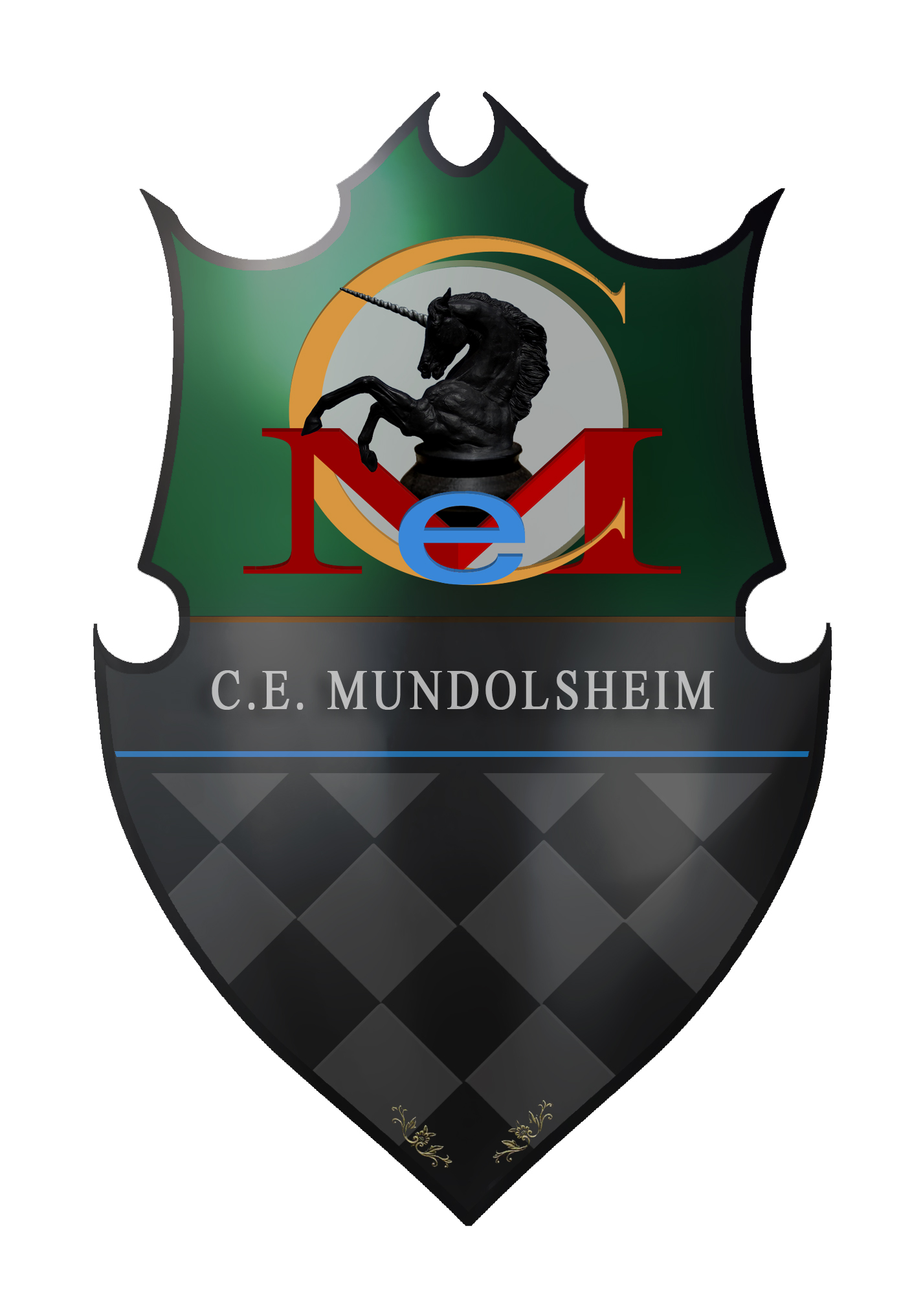 Le Club d’Echecs de Mundolsheim organise le jeudi 25 mai 2017 son 13ème tournoi de blitz de l’Ascension. DATE : 	Jeudi 25 mai 2017LIEU :	Centre Culturel de Mundolsheim	24 rue du Général Leclerc, 67450 MUNDOLSHEIMCADENCE :	17 rondes de 5 min KO	Tournoi ouvert aux licenciés et aux non-licenciés (non homologué)HORAIRES :	Pointage et dernières inscriptions de 8h à 9h	Début du tournoi : 9h30	Remise des prix prévue à 17h30RESTAURATION : 	Buvette – petite restauration sur place 	Lasagnes à 6 € à réserver avant le 21/05/2017	Menu à 8 € : lasagnes + crêpe + boisson + caféREMISE DES PRIX :	Nombreux prix par catégories – 70% des inscriptions reverséesDROITS	Avant le 21/05 : 12 € pour les adultes – 6 € pour les MF et moins de D’INSCRIPTION :	20 ans - MI et GMI gratuit.A partir du 21/05 : 15 € pour les adultes – 7 € pour les titrés et moins de 20 ans.CONTACT :	Sylvie GENZLING  –  06 35 27 76 61  –  sgenzling@hotmail.fr 	1 rue des Lys 67100 STRASBOURG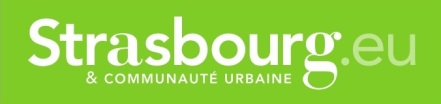 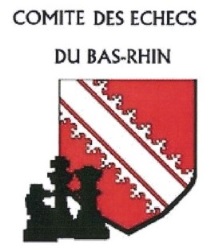 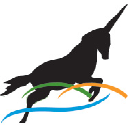 A retourner par voie postale (avant le 21 mai 2017) à : Sylvie GENZLING, 1 rue des Lys 67100 STRASBOURGou par mail à sgenzling@hotmail.frNOM : 	PRENOM : …………………………	Né(e) le : …………..Code FFE : …………………… Elo : ……………… Club : …………...……………………………	Tél : 	  Email : ……..…………………………………………………NOM : 	PRENOM : …………………………	Né(e) le : …………..Code FFE : …………………… Elo : ……………… Club : …………...……………………………	Tél : 	  Email : ……..…………………………………………………NOM : 	PRENOM : …………………………	Né(e) le : …………..Code FFE : …………………… Elo : ……………… Club : …………...……………………………	Tél : 	  Email : ……..…………………………………………………Je réserve :   ……   part(s) de lasagnes à 6 €   ……   menus à 8 €